《本科生国际交流基金学生感想及收获》所需材料：一、项目名称（中英文）Eg:  Short-Term Study Abroad Program for Undergraduate Students of Industrial Design工业设计本科生海外（韩澳）短期学习交流项目二、项目时间： eg:  2017.7.10-20三、在外期间集体照片：清晰、具有代表性，3-5张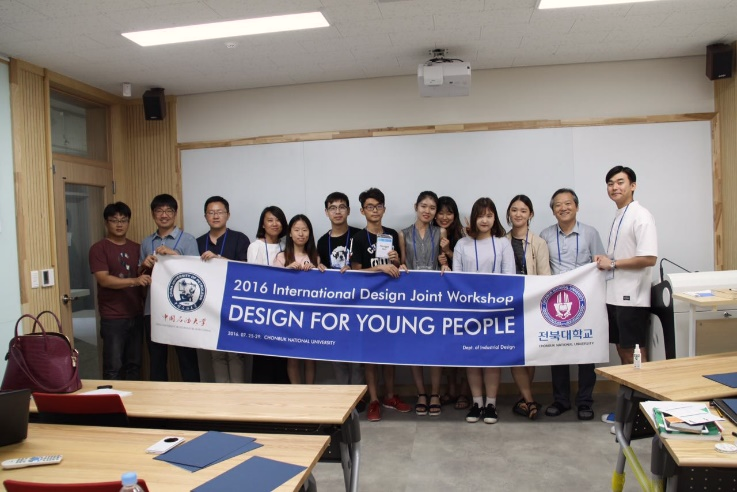 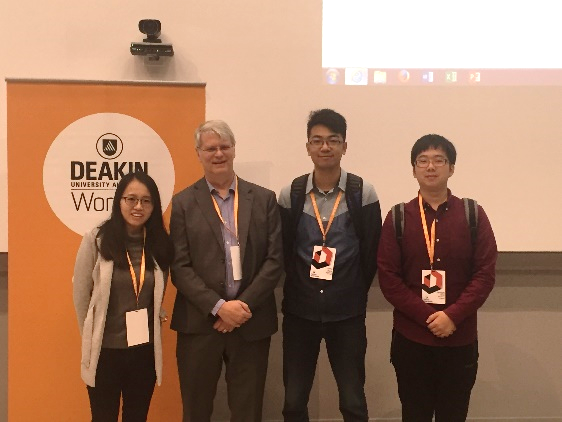 四、每个参加项目的学生都需要提供：1、Background:Name               （学生姓名）：LI HongchenSending Institution（派出学院）：College of Computer and Communication EngineeringSpecialty & Grade  （专业年级）：2012 Software EngineeringDestination        （出访国家）：FranceHosting  Institution（出访单位）：ENSTA BretagneEmail              （电子邮箱）：573817271@qq.comQQ Number          （QQ号码）：5738172712、个人照片：要求照片清晰分辨率高，场景有代表性，人物轻松大方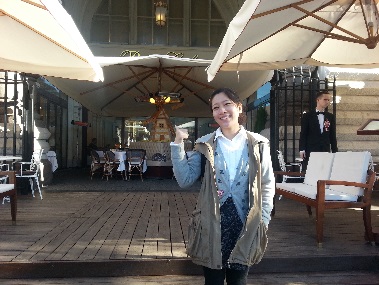 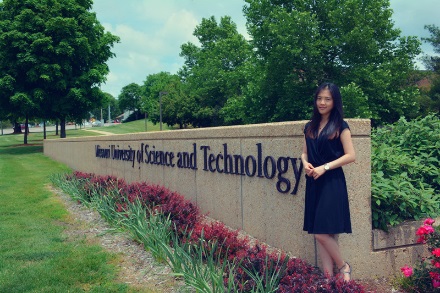 3、收获感想（英文）Describe your most memorable experience or improvements in this program? 100-200 words.4、收获及感想（中文）100-300左右，内容不限，关于参加本项目的主要收获和感想。